    Στο ελληνικό μου σχολείοΣτο σχολείο μου πηγαίνωγράφω και διαβάζω,την πατρίδα αγαπώτον σταυρό μου βάζω.Είμαι πάντα φρόνιμοκαι καλό παιδάκι,γράφω στο τετράδιομε το μολυβάκι.Με χαρά εγώ μελετώ,ελληνικά μαθαίνω,με τους φίλους μου μιλώ,τραγουδώ και παίζω.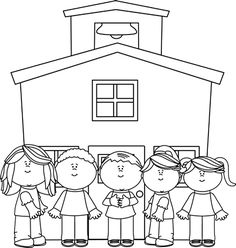 